NIT, 4. 5. 2020 (2 uri) 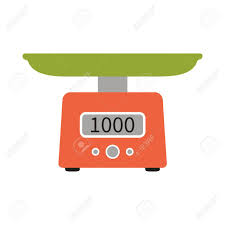 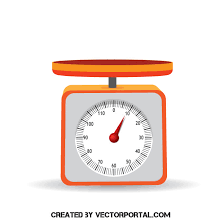 MASA SNOVI SE OHRANJANajprej si oglej film z naslovom Masa. Posnetek najdeš v interaktivnem gradivu na https://www.radovednih-pet.si/vsebine/rp5-nit-sdz-osn/#Če imaš doma osebno tehtnico, izmeri svojo maso (v kg). 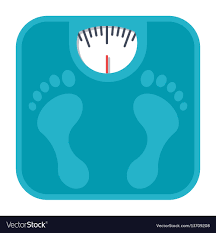 Kako je prav? Moja masa je 40 kg.          ali      Moja teža je 40 kg. 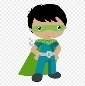 Ali bi lahko z osebno tehtnico stehtal/a kroglico plastelina? UČB, str. 86Lahko izvedeš eno dejavnost, če imaš doma plastelin. Če plastelina nimaš, samo razmisli…Kaj se spremeni? Kaj se ne spremeni?Razmisli, kje vse uporabljamo tehtanje v življenju. Kaj vse tehtamo? Katere naprave uporabljamo pri tem? Naredi zapis v zvezek: preriši si miselni vzorec; dopolni, kjer je rdeč zapis. Zapis v zvezekUČB, str. 87Oglej si primere, ki dokazujejo trditev, da se masa snovi ohranja. Še sam/a predlagaj kakšen primer, s katerim boš dokazal/a da se masa snovi s preoblikovanjem ne spremeni. Zapis v zvezek    Masa snovi se ohranja, če snovi nič ne dodamo in nič ne odvzamemo.         Snov lahko preoblikujemo, prelivamo ali presipljemo – mase s tem ne spremenimo.Odgovori na tri vprašanja (UČB, str. 87).